ПЛАН ЗАСТРОЙКИ КОНКУРСНОЙ ПЛОЩАДКИ ПО КОМПЕТЕНЦИИ «ДОКУМЕНТАЦИОННОЕ ОБЕСПЕЧЕНИЕ УПРАВЛЕНИЯ И АРХИВОВЕДЕНИЕ»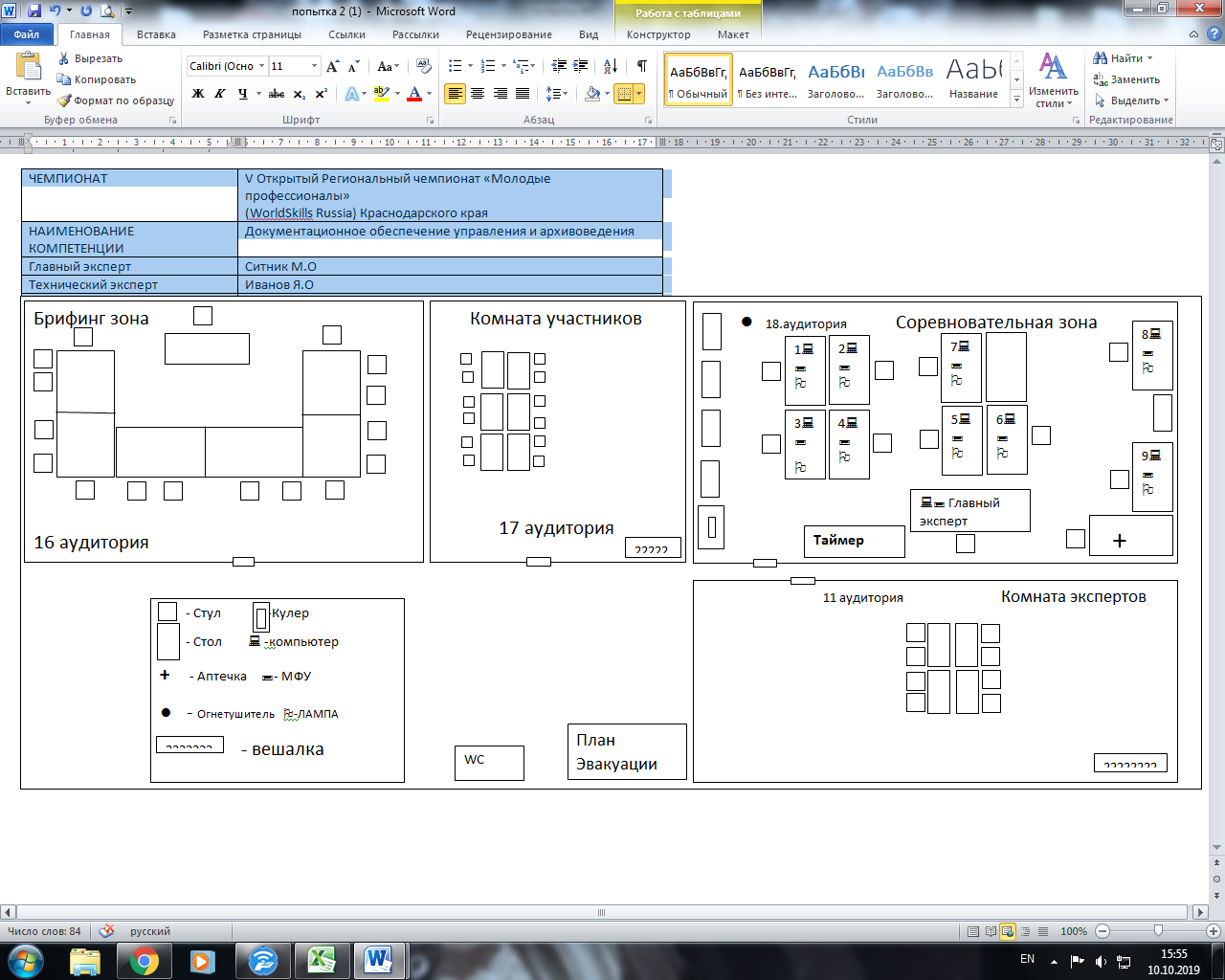 ЧЕМПИОНАТV Открытый Региональный чемпионат «Молодые профессионалы»(WorldSkills Russia) Краснодарского краяНАИМЕНОВАНИЕ КОМПЕТЕНЦИИДокументационное обеспечение управления и архивоведения Главный экспертСитник М.ОТехнический экспертРачкова И.Г.Количество участников9